FCEA Board Meeting Agenda 	    	Tuesday, Oct 5th , 2021, 6:00 pm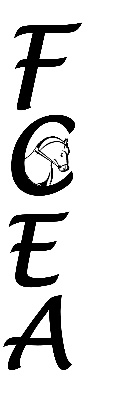 Call to order: In Person Meeting 	Time 6:21 pmAttendees:  Board	 	Fay, Michelle, Courtney, Deb, Kadie                     Guests          Rick, Karen, Sandy, Bryn
3.	Committee ReportsSecretary Report:  	Debbie: addition to Sep minutes, guests Rick and Bryn. To sent thank you note to Stolzyfus Feed and Buckeye Nutrition.Membership Report: 	Louise	     Was 33 + New 4 + Renew 1 = Total 38Treasurers Report:  	Courtney	Operating Account  $13,691.18  of which $ 5,822.00 is for the Education Account ($900 in grants used to date) Advertising Update:  	Jeanette: n/aMarketing Update:  	Kadie: Michelle and Kadie positing to facebook Volunteer Update: 	Kadie: 20 grants used year to dateScholarship Update: 	Sandy: noneUniversity Update:	Kadie: noneActivities Reports:Activity Follow up discussionsWorking Equitation Seminar – Sept 21 with Susan Felicia at EE 6pm, 
9/25 Obstacle Play day w/ peer supported schooling at CRD, Cochranville 2 hour blocks 
10/3 Clinic with Allison Reed ClinicSep 25&26 Rick Silva Clinic - Sept 19 show - Sept show (30 plus entries) needed to provide lunch to volunteers/judge, owe Elizabeth $100.00.Sept 11&13 George Williams Clinic – full and profitable thanks to auditors and Sponsors.Sept 12 Virtual Show: there were 7 ridesUpcoming ActivitiesUn-mounted / MiscIDEASSure Foot pads seminar Suggestions – Daryl Spencer – Biomechanics $200: Tilda JohanssonJanet Edget – sports psychologyPaper Chase – Nov 14: Sandy Fay to do pictures/phrase on course (one per loop, like last year)Paperwork to be given as trailers arrive.Sandy to check to see about overflow parking at the tree farm across the road.Courtney needs insurance certificate.Sat 30OCT and 06NOV, mowing, trail clean up, etc. starting at 10 amFri 12NOV trail marking (Debbie can help)Sat 13NOV set up jumpsFay to send out newsletter for volunteers (Fred can help on all 3 Sat.)Event food booth by the Girl Scouts: 4 girls. Discussion of what was needed and what leftovers were available from the club (coffee pot, sugar/cream, tables, canopy). Fay mentioned she needs someone on camera (possibly a girl scout)Clinics 2021Lisa Wilcox Clinic Oct 23&24 at WF – Discussed finances, need more entries and auditors. Michelle has Strider accepting entries for auditiors and riders. Karen took flyers to Dressage at Devon. Ludwig’s Corner Inn charges $1,500 for room so looking at St. Peter’s. $500.00 from raffle to date.Rick can get a flight from Ft. Lauderdale to here for $50.00, return fee on Sun $270Possibly return on Monday after pm.Michelle reserved hotel, $500.00.Rick/Karen suggested Dressage at Devon and Jeanne MacDonald mailing listRick can get 5 stalls, he will reach out further for entries (Hilltop, River’s Edge, Morven Park). Rick will personally call people.Fix A test – Kadie checking with Torrey (Spring) – KarenRB also willing to do when she returns from FLA.Suggested Activities: Jessica Bortner-Harris position clinicJennifer Hoffman – long liningHeather MasonGabrielle Armando (Bryn) $1500/day - SpringWinter lesson Series – Rick would be interested.Show Dates for 20215 Virtual Show (2nd Sunday of Odd Months) – Organizers – Kadie, Courtney & Tory, Virtual Ribbons – closes ThursdayJudges – Cindy Stephens judging5 JEF Shows –10/10(Karen Monks-Reilly) – no jumping/CT : For Oct show, Donna to scribe and 20 rides scheduled to date. Discussion of whether judges will talk to riders following test. KarenRB offered to judge a 2022 show at no charge. Michelle noted that Horseware’s was not making the custom coolers any more.Flowers & potsOld BusinessNew Business: Rick suggested a recognized show. Wait to discuss after clinics.Fay asked if Rick would be interested in doing a winter clinic series at              Journey’s End.Meeting Adjourned 8:36 pm		Next Meeting Nov 2nd at Equine Exchange.Notes/Reminders: New USPS address is PO Box 335, Elverson, PA 19520